Instructions: Replace all the text in orange with your own information. After completing the Odyssey International Camp Resume Format, change the font color to black and delete these instructions. Change the picture with a professional picture of yourself.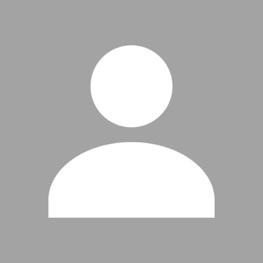 Sheneia Holmes9 Yolaine Avenue, Sydenham Villas, Spanish TownCELL PHONE: (876) 4424229Sheneiaholmes@gmail.comNovember 5,1987INTRODUCTION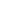 I am a dedicated and self driven person who loves to interact with others. Kids are a passion for me, especially teens. If given the opportunity to join your team , I will endeavor to use the skills and knowledge I possess to contribute positively to fulfilling the mission as a camp counselor.QUALIFICATIONS, SKILLS & ABILITIES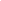 EDUCATION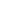 WORK EXPERIENCE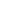 Camp Skills: Netball, art and craftPersonal Skills: SingingLeisure Activities: watch movie and singHave you participated in the J-1 Camp Counselor Program in the past?  NoIf yes, how many times?Communication Excellence Training (CET)Kingston, JamaicaStart Date (15-04-2018) – Actual or Expected Graduation Date (15-08-2018)CertificationCourse Subjects: Pronunciation of words and lettersPresentingGC Foster CollegeSpanish Town, JamaicaStart Date (04-09-2016)–20-02-2017)Heart Trust NTA Course Supervisory Management in HousekeepingCourse Subjects:Customer ServiceLinen AttendantCPRDW pepper pot Trucking and RepairSpanish Town, JamaicaStart Date of Employment (20-08-2016) – PresentSecretary/TitleMain tasks:Make sure the day to day schedule of the business runs smoothlyTalking with and reassuring customers that might be upset if job doesn't meet their needs or if its not ready yetOther tasks:Place ordersMake errands on the round concerning the businessPayouts to workersEnsure the work environment is maintained at all times for customers to enter propertyEnsure Jobs are sent out on timeKitson Town Youth council and Holy Ghost Assembly Church of GodSpanish Town, JamaicaStart Date of Employment (06-11-2022) – PresentYouth Leader (part time)Main tasks:equip youth where necessaryTake kids and Youths on outings that are learning experience for themOther tasks:Art and craft activitiespanel discussiontripsfundayexpression day